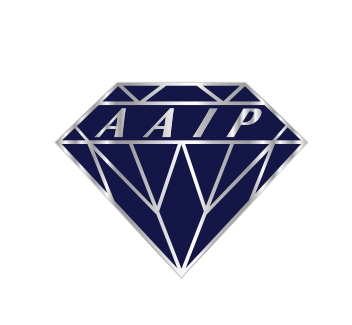 Atlanta Association of Insurance ProfessionalsT. M. Alexander Annual Scholarship
A scholarship for Exceptional Minority High School & College Students with the Mission to Champion Diversity in the Areas of Insurance, Business and Law.About the ScholarshipThe T.M. Alexander Annual Scholarship Award was established in 1990 for outstanding minority high school and /or college students in Georgia with career interests in the areas of insurance, business, and law.  It seeks to reward deserving young minority students for academic excellence, community service, and for proudly promoting diversity. The annual award is presented by the AAIP, a non-profit organization comprised of insurance industry professionals who unite to provide professional development, mentoring, community outreach, and scholarships to students within our communities.  The Legacy of Theodore Martin AlexanderTheodore Martin Alexander, Sr., was born March 7, 1909, in Montgomery, Alabama. He attended high school at Morehouse Academy in Atlanta, Georgia and graduated from Morehouse College with honors in 1931, with a Bachelor of Arts degree in Business Administration. Mr. Alexander was a leader in the Atlanta insurance industry and community activities for more than 50 years. In addition to founding his own insurance agency in 1931, he established the Southeastern Fidelity Fire and Casualty Company in 1951 and served as Executive Vice President and Managing Officer until the company was prematurely sold in 1967. Southeastern Fidelity Company provided more than $50,000,000 of property protection for its client groups, and was the first Black-owned multi-line insurance company.Recognizing the absence of Black representation in electoral politics in both the City of Atlanta and the State of Georgia for more than 90 years, Mr. Alexander embarked upon an ambitious effort and ran for the office of City Alderman in 1957 and for the State Senate in 1961. Although unsuccessful in each of these bids, his actions provided the motivation for other Blacks to become involved in seeking election of public office, thus paving the foundation for not only the first elected Mayor of the City of Atlanta, but also for numerous other elected positions throughout the South.  In addition to serving as the President of his insurance agency, T.M. Alexander & Company, Inc., with                                                                                                                                                               major offices in Atlanta, Georgia and Washington, D.C., Mr. Alexander has also served as an Adjunct Professor of Insurance at Howard University, Washington, D.C. Over the years, he remained a pillar of the community and assisted numerous other Blacks in gaining responsible positions in both the private and public sectors.Source: Auburn Avenue Research Library on African American Culture and HistoryEligibility A student currently enrolled as a full-time student at an accredited four-year college or university during the 2022 – 2023 school terms. A high school senior who has garnered accepted to a college or university, and intends to enroll as a full-time student at an accredited four-year college or university during the 2022– 2023 school term is eligible if he or she meets ALL of the criteria listed below:Is a resident of the State of GeorgiaHas a minimum overall G.P.A. of 3.2Is a minority, belonging to one of the following groups: American Indian or Alaska Native, Asian American, Black or African American, Hispanic or Latino, and Native Hawaiian or Other Pacific IslanderIs a U.S. citizenWill be enrolled as a full-time student at an accredited four-year college/university during the 2022– 2023 school terms.Application ProcessAll applicants must submit a completed application package including the following documents:Three student essays (no more than three pages for all three essays combined)Official college or high school transcript(s)Two Letters of recommendation from non-family referencesResume (one page)Additionally, applicants are required to participate in an interview (telephonic or in person). Failure to attend the interview will lead to disqualification. Selection CriteriaAAIP will select scholarship recipients through the evaluation of each candidate’s:Academic recordSignificant activities and contributions to their school and communityLetters of recommendationBiographical sketch or resumeEssays All winners will be notified prior to any public announcement.AwardAAIP is excited to award a minimum of $1,000 (up to $10,000) in scholarship money. The scholarship money may be awarded to a single outstanding applicant or divided among as many as 5 qualified applicants (AAIP reserves this right). Funds will be paid directly to the college or university, split equally between the Fall and Spring semesters of 2022- 2023 school terms.Terms and ConditionsIn addition to the eligibility requirements, we request that all recipients:Attend the Annual AAIP Scholarship and Golf Tournament scheduled for April 5, 2022, where the public announcement and award presentation will be made regarding the scholarship recipient(s). Additional details regarding this event are available at http://www.aaip1988.org .Send a periodic academic progress report (as requested).Submission & QuestionsReturn the completed application with all required items as an attachment by March 1, 2022 to: aaipscholarships@gmail.com  Request additional information by email to rebekahratliff@gmail.com, attention Rebekah Ratliff (President) or email Kim Geter (Scholarship Chair) at  aaipscholarships@gmail.comChecklist: 2022 AAIP General Scholarship AwardPlease have the following items scanned and emailed to aaipscholarships@gmail.com by March 1, 2022__________________	Official College Transcript_________________	Two Letters of Recommendation (Non Related/Family)_________________ 	Resume (one page)_________________ 	Three Student Essays (no more than three pages for all three essays combined)Atlanta Association of Insurance Professionals’ General Scholarship Award College Entry FormThis form must be emailed by March 1, 2022 to: aaipscholarships@gmail.comAAIP Scholarship CommitteePlease enter my name for the 2022 AAIP Scholarship Award. The program is open to graduating high school seniors and college students who meet all eligibility requirements specified by AAIP.I will be enrolled full time in college in 2022-2023:		Yes____	No____I am currently enrolled at a four-year college/university:		Yes____	No____I have an overall G.P.A.  Of 3.2 or higher:			Yes____	No____I am a U.S. Citizen:						Yes____	No____I belong to a minority group (as defined on the eligibility form):   Yes____	No____I am a resident of the State of Georgia:				Yes____	No____Student InformationStudent’s Name: _______________________________________________Home Address: ________________________________________________City/State/Zip: _________________________________________________Home Telephone with area code: ________________________________________Email address: __________________________________________________________Date of Birth (mm/dd/yyyy):______________________________________________Male: ________________  	Female: ____________________	Ethnicity: __________________School InformationName of college or university you currently attend: _____________________________________	Street address: ___________________________________    						                     City/State/Zip: ________________________________________________				Please respond to each of the following essay topics:In the next five years the insurance industry will have more baby boomer retirements which will create many new positions across the industry. What are some ideas on ways to make insurance a more attractive career option for millennials? How can Insurance and Financial services corporations effectively recruit and retain black and brown talent?With natural disasters occurring more frequently, how can drones improve on efficiency in the insurance claims process in disaster recovery?In the wake of the diversity, equity and inclusion movement, name 3 key actions needed to affect real change to increase diverse talent recruitment and career opportunities in the insurance, risk management and financial services industry? 